Shepway Citizens Advice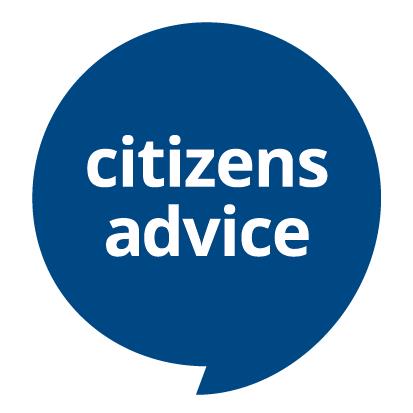 Solicitor
Job Vacancy  Position: Solicitor/Authorised LitigatorLocation: FolkestoneClosing date: 27th May 2022Salary: £35,000 - £45,000 (dependent on experience). Hours per week: up to 37/NegotiableType of contract: Permanent, subject to LAA funding and contract requirements being met.Interview date: w/b 30 May 2022
Please note that if we receive applications from candidates who meet the requirements we may interview prior to the closing date. How to apply/to request a job pack email: housing@citizensadviceshepway.org.uk This is an exciting opportunity for a Solicitor to join us leading our established Housing team. If you would like to make a real difference and help us to continue to provide access to justice for those with housing issues we would like to hear from you. You should have a minimum of 3 years PQE and preferably some housing law experience and experience of working under a Legal Aid contract. Based in Folkestone, but with some travel across East Kent, the focus of this post is to provide a high quality housing advice, casework and representation service to clients across Folkestone & Hythe and East Kent under our Legal Aid contract. This includes representing clients in court. Hours are negotiable.This is a key role within our service which also delivers high level debt and benefits advice and assistance as well as advice in a wide range of other areas.Citizens Advice Shepway helps people resolve their legal, money, housing and other problems by providing free, independent, confidential and impartial information and advice. We value diversity, promote equality and challenge discrimination. For an application pack email: Housing@citizensadviceshepway.org.uk or telephone 01303 661020.                                                                   Registered Office: Units 4 – 6 Princes Gate, George Lane,Folkestone, Kent, CT20 1RH.Company Registered No: 5063463 Charity registration number: 1102964Authorised and regulated by the Financial Conduct Authority FRN: 617608